Gereformeerde Bond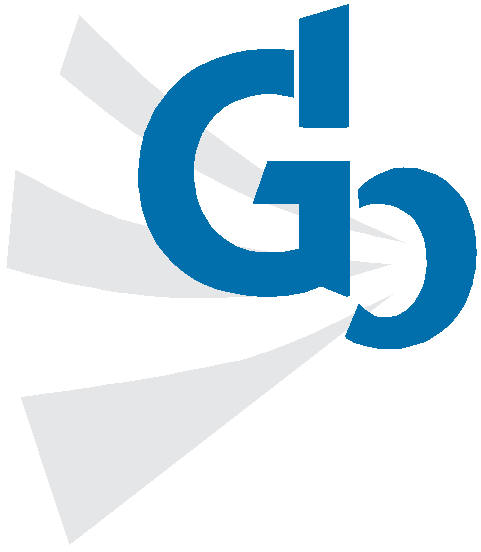 Studiedag 2021 – ‘Geloof – gevoel – beleving’Programma13.00 uur: Ontvangst13.30 uur: Opening door ds. H. Liefting13.45 uur: Hoofdlezing Geloven met lichaam en ziel: een bijbels perspectief op emotie en devotie’ – dr. H. van den BeltHoe verhouden geloof, gevoel en ervaring zich in de Bijbel, onder meer in de psalmen? In deze lezing staan we stil bij hoe het Woord van God ons raken kan tot in de ziel en hoe we hieruit kunnen leven. Ook staan we stil bij het evenwicht tussen verstand, gevoel en beleving in de prediking en in ons persoonlijk getuigenis.14.25 uur: Tweede lezing Mensen met ervaring. Communiceren over het Evangelie in een belevingscultuur – dr. C.M.A. van EkrisIn de tweede lezing zal het specifieke van deze tijd belicht worden en wat dit voor de gemeente betekent in het vertolken van het Evangelie.15.00 uur		: Koffie/Theepauze15.30 – 16.30 uur	: Eerste workshopronde 16.30 uur		: Wisselen16.35 – 17.35 uur	: Tweede workshopronde 17.35 – 18.55 uur	: Maaltijd, ontmoeting (boekentafel aanwezig)18.55 – 19.55 uur	: Derde workshopronde 20.00 – 20.20 uur	: Forumbespreking20.20 – 20.30 uur	: Sluiting 20.30 – 21.00 uur	: Mogelijkheid voor koffie/theeVerdiepingsworkshops:1. De ontmoeting met God beleven – drs. Nico van der Voet, CHEIn deze workshop gaan we elkaar vertellen hoe wij God ontmoeten of ontmoet hebben in ons leven en hoe we dat ervaren (hebben). In ons dagelijks leven praten we daar niet vaak en niet makkelijk over. Het is daarom goed om in deze workshop stil te staan bij onze persoonlijke beleving van ontmoetingen met God. We gaan getuigen! 2. Geloven met hoofd en hart. Wat (gereformeerde) christenen in Nederland kunnen leren van John Piper en Tim Keller – ds. M.K. de Wilde, SommelsdijkJohn Piper is de auteur van ‘Vreugde in God’. Van hem, van Tim Keller en andere Amerikaanse evangelicalen kunnen we veel leren als het gaat om geloof, gevoel, ervaring.3. Geloofservaring in het puritanisme. Richard Sibbes over berouw en liefde tot Christus – dr. R.W. de Koeijer, WaddinxveenDs. De Koeijer zal ingaan op wat we uit de kerkgeschiedenis kunnen leren van de situatie voor vandaag. 4. Doorleefde prediking – ds. E.K. Foppen, Den Haag5. Oud en jong: verschil in beleving? – Herman van Wijngaarden, HGJBDat jongeren hun geloof soms anders beleven dan ouderen, lijkt duidelijk. De vraag is vooral: hoe waarderen we dat? Wat kunnen wij leren van jongeren? En welk voorbeeld willen wij, andersom, aan hen voorhouden? Een oefening in samen gemeente-zijn!OpgevenOp onze website, www.gereformeerdebond.nl, kunt u zich aanmelden en aangeven welke drie workshops u wilt volgen. We zullen daar zoveel mogelijk rekening mee houden bij de indeling. (Beschikt u niet over internet, dan kunt u zich ook telefonisch aanmelden tijdens kantooruren. We zijn te bereiken onder het nummer 055-5766660)De ontmoeting met God beleven – Nico van der Voet Geloven met hoofd en hart – ds. M.K. de WildeGeloofservaring in het puritanisme  – dr. R.W. de Koeijer Doorleefde prediking – ds. E.K. FoppenOud en jong: verschil in beleving – Herman van Wijngaarden In verband met de organisatie ontvangen wij de aanmeldingen graag uiterlijk woensdag 10 november. 